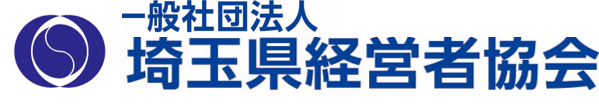 第３回特別セミナー第３回特別セミナー第３回特別セミナー第３回特別セミナー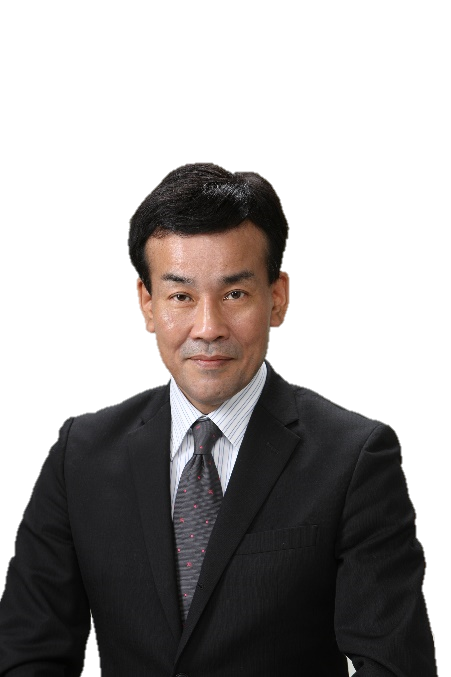 ●面接・内定を出しても辞退されてしまう●入社してもすぐ辞めてしまう●採用時に期待した力が発揮されないなどの採用問題に多くの企業が悩まされています。このような問題に対し、採用時の面接は重要なポイントとなります。１万人以上の面接・人事、コンサルティング、執筆・講演経験を持つ谷所氏が面接官に必要とされるスキルを提供します。●面接・内定を出しても辞退されてしまう●入社してもすぐ辞めてしまう●採用時に期待した力が発揮されないなどの採用問題に多くの企業が悩まされています。このような問題に対し、採用時の面接は重要なポイントとなります。１万人以上の面接・人事、コンサルティング、執筆・講演経験を持つ谷所氏が面接官に必要とされるスキルを提供します。●面接・内定を出しても辞退されてしまう●入社してもすぐ辞めてしまう●採用時に期待した力が発揮されないなどの採用問題に多くの企業が悩まされています。このような問題に対し、採用時の面接は重要なポイントとなります。１万人以上の面接・人事、コンサルティング、執筆・講演経験を持つ谷所氏が面接官に必要とされるスキルを提供します。●面接・内定を出しても辞退されてしまう●入社してもすぐ辞めてしまう●採用時に期待した力が発揮されないなどの採用問題に多くの企業が悩まされています。このような問題に対し、採用時の面接は重要なポイントとなります。１万人以上の面接・人事、コンサルティング、執筆・講演経験を持つ谷所氏が面接官に必要とされるスキルを提供します。　１ 採用活動の本質を見直す2面接官が陥りやすい傾向3応募者の人間性・性格・能力を見抜く4回答から応募者の本質・本音を見極める5面接見極めポイント・心得6内定辞退を防ぐ方法7新人定着について会　　　　場：定　　　　員：申込方法：申込期限：大宮ソニックシティビル４階 404４０名本会HPよりお申込みいただくか本申込書にてＦＡＸでお申込みください。令和６年７月１６日（火）１７：００まで大宮ソニックシティビル４階 404４０名本会HPよりお申込みいただくか本申込書にてＦＡＸでお申込みください。令和６年７月１６日（火）１７：００まで大宮ソニックシティビル４階 404４０名本会HPよりお申込みいただくか本申込書にてＦＡＸでお申込みください。令和６年７月１６日（火）１７：００まで【担当】富田（048-647-4100）【担当】富田（048-647-4100）【担当】富田（048-647-4100）【担当】富田（048-647-4100）ＦＡＸ　０４８－６４１－０９２４（埼玉県経営者協会宛）令和６年７月２２日（月）「採用していい人・いけない人」申込書ＦＡＸ　０４８－６４１－０９２４（埼玉県経営者協会宛）令和６年７月２２日（月）「採用していい人・いけない人」申込書ＦＡＸ　０４８－６４１－０９２４（埼玉県経営者協会宛）令和６年７月２２日（月）「採用していい人・いけない人」申込書ＦＡＸ　０４８－６４１－０９２４（埼玉県経営者協会宛）令和６年７月２２日（月）「採用していい人・いけない人」申込書貴社名貴社名貴社名ＴＥＬ所属・役職名所属・役職名所属・役職名ご担当者名所属・役職名ご参加者名メールアドレス※受講証は発行いたしませんので、お申込みの方は当日直接ご来場ください。※受講証は発行いたしませんので、お申込みの方は当日直接ご来場ください。※受講証は発行いたしませんので、お申込みの方は当日直接ご来場ください。※参加者連絡用にメールアドレスは必ずご記入お願いします。※参加者連絡用にメールアドレスは必ずご記入お願いします。※参加者連絡用にメールアドレスは必ずご記入お願いします。